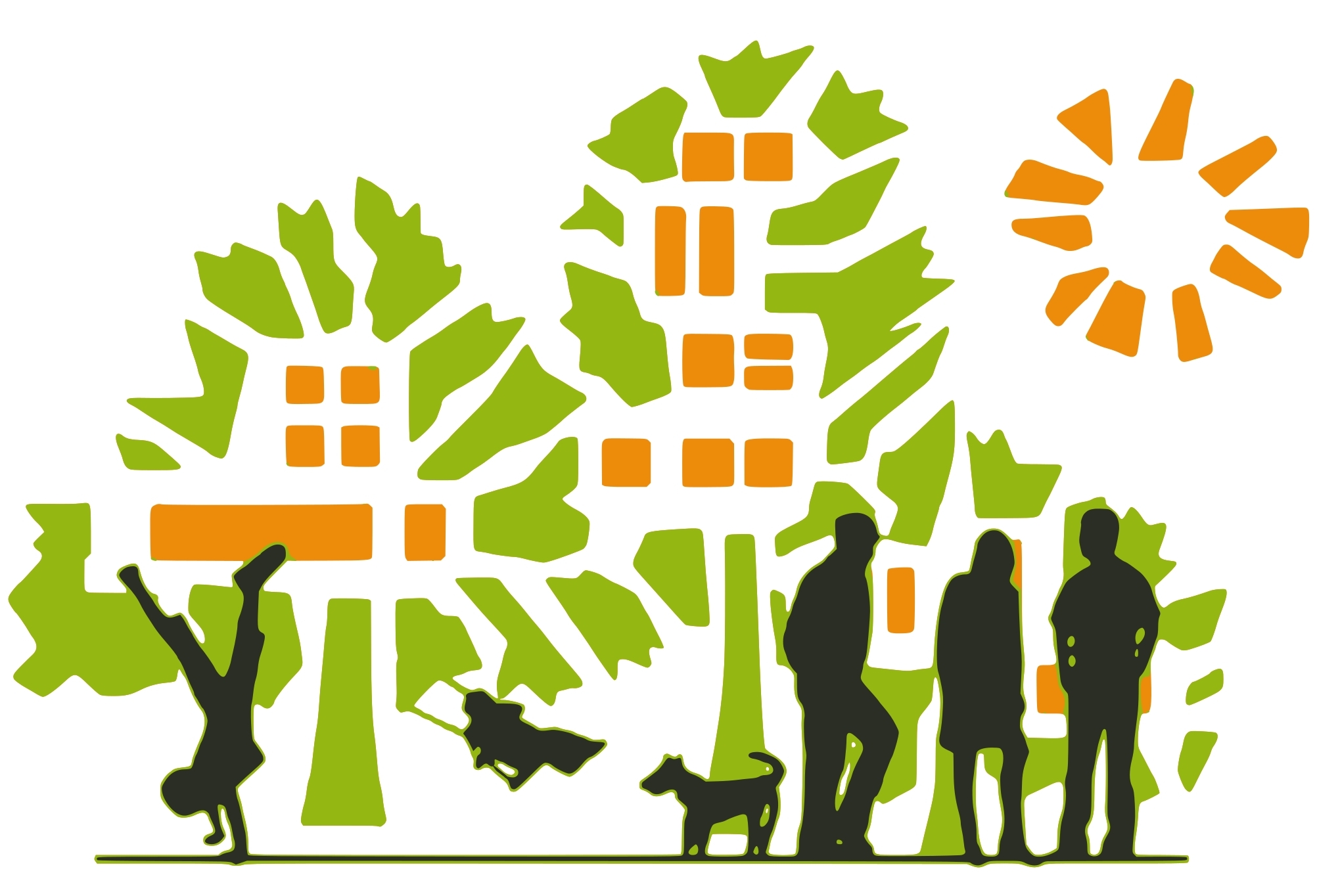 Vous voulez habiter dans un esprit de convivialité,  de partage et d’entraide en choisissant vos futurs voisins.Vous recherchez un habitat participatif sur le centre-ville de Montpellier, à 900 m du Peyrourejoignez le groupe de futurs habitants qui ont conçule projet ECOVIA dans lequel il reste encore quelques logements disponibles à un prix très abordable, inférieur de 15 % /prix du marché 3 400 €/M2 tout comprisUn immeuble de 5 étages et 19 logements, au sein des Résidences d’Assas, 85, av. d’Assas ; un ensemble de 5 immeubles comprenant par ailleurs un immeuble de logements sociaux et 3 immeubles de promoteurs privés haut de gamme .L’ habitat participatif c’est « une démarche citoyenne qui permet à des personnes physiques de s’associer avec des personnes morales afin de participer à la définition et à la conception de leurs logements et des espaces destinés à un usage commun » selon l’article L 200-1 de la loi ALUR du 24/03/2014.Selon l’architecte du projet, Nicolas Boudier, la synergie entre les  trois acteurs, futurs habitants, architecte, maitre d’ouvrage a abouti à un projet exemplaire : -  un environnement préservé, il s’agit des 20 ha de l’Ecole   Nationale Supérieure d’Agronomie de Montpellier.-  une orientation sud, sud-est donnant sur le parc de 1000 M2   d’arbres centenaires, ou ouest, donnant sur les espaces verts de     SUP AGRO-  des appartements traversants ou bien exposés,-  un hall traversant pour faciliter l'utilisation du vélo ou les    déchargement divers.-  un jardin partagé devant le bâtiment.-  un local partagé, avec une chambre d’hôtes et un coin cuisine,-  de grandes terrasses équipées de jardinières.-  la lumière naturelle dans les circulations.-  l’eau chaude solaire,-  une isolation par l’extérieur pour un meilleur confort d’été,                et la Règlementation Thermique basse consommation RT 2012.                                                                                                      -  une conception du bâtiment qui a permis une adaptation de la   taille des logements,  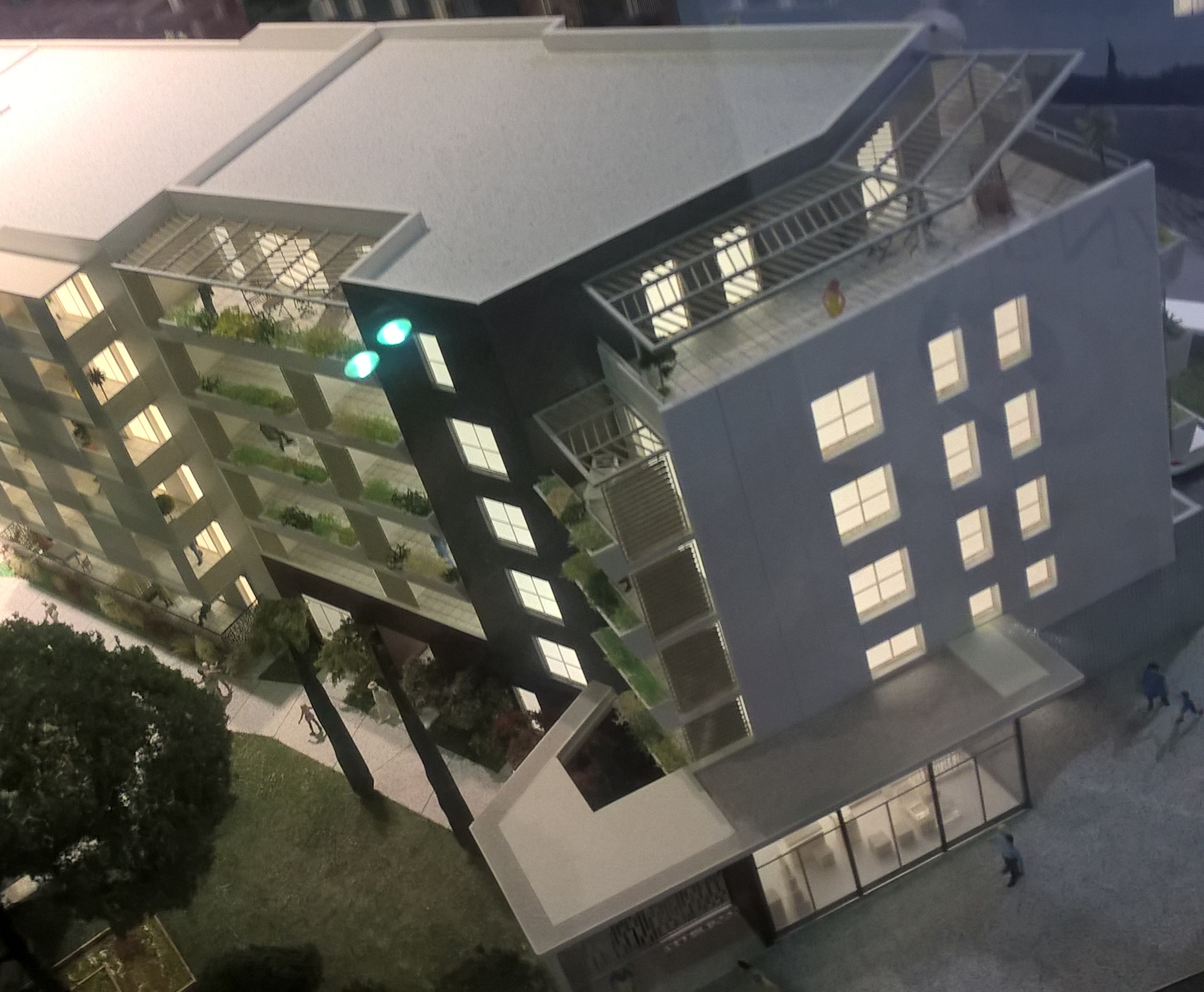 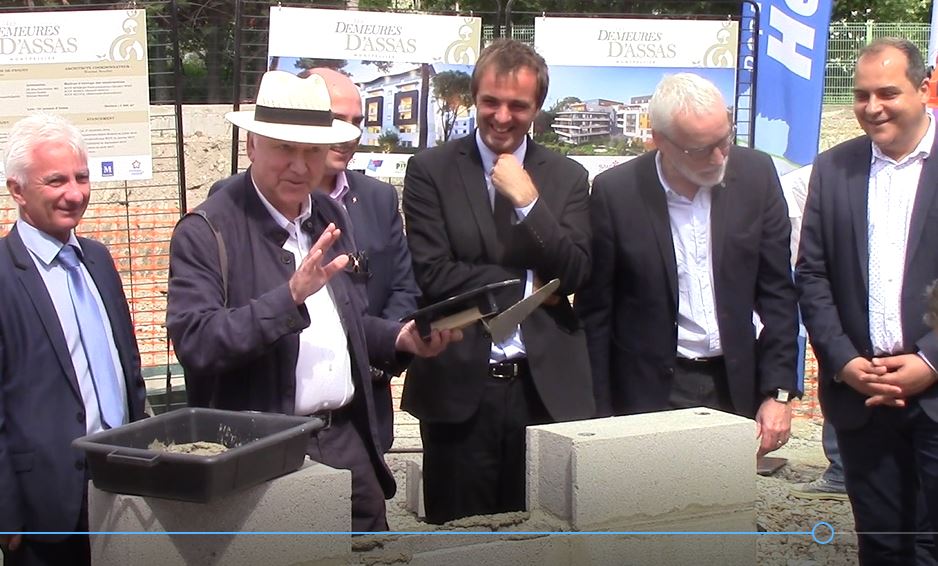 